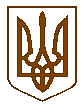 УКРАЇНАБілокриницька   сільська   радаРівненськогорайону Рівненськоїобласті(п’ятдесят п’ята чергова сесія сьомого скликання)   РІШЕННЯ 21 грудня  2019 року                                                                                  № 1087Про затвердження Положення про преміювання працівниківоргану місцевого самоврядування на 2020 рікКеруючись п.5 ст. 26 Закону України «Про місцеве самоврядування в Україні», відповідно до Постанови Кабінету Міністрів України №268 від 09 березня 2006 року «Про упорядкування структури та умов оплати праці працівників апарату органів виконавчої влади, органів прокуратури, судів та інших органів» із змінами, внесеними постановами Кабінету Міністрів України протягом 2006 – 2019 років та Постанови Кабінету Міністрів України № 525 від 19.06.2019 року, згідно наказу міністерства праці України № 77 від 02.10.1996 року «Про умови оплати праці робітників, зайнятих обслуговуванням органів виконавчої влади, місцевого самоврядування та їх виконавчих органів, органів прокуратури, судів та інших органів», ст. 14,15,21 Закону України «Про службу в органах місцевого самоврядування», сесія Білокриницької сільської радиВ И Р І Ш И ЛА :Затвердити   Положення   про   преміювання  працівників   апарату Білокриницької сільської ради  Рівненського району Рівненської області на  2020 рік згідно додатку 1.  Преміювання працівників апарату проводити відповідно Положення про преміювання працівників апарату Білокриницької сільської ради з 01 січня 2020 року.Контроль за виконанням даного рішення покласти на голову комісії з питань бюджету та фінансів О. Зданевич.Сільський голова                                                                 Тетяна ГОНЧАРУКП О Л О Ж Е Н Н Япро преміювання, матеріальне стимулюваннята соціальне забезпечення працівників Білокриницької сільської радиЦе положення розроблене на підставі статті 64 Закону України «Про місцеве самоврядування в Україні», статті 21 Закону України «Про службу в органах місцевого самоврядування» та у відповідності до Постанови Кабінету Міністрів України № 268 від 9 березня 2006 року « Про упорядкування структури та умов оплати праці працівників апарату органів виконавчої влади, органів прокуратури, судів та інших органів», Постанови Кабінету Міністрів України № 700 від 12 травня 2007 року « Про внесення змін до Постанови Кабінету Міністрів України № 268 від 9 березня 2006 року» та Постанови Кабінету Міністрів України № 212 від 24 лютого 2003 року « Про затвердження Порядку видачі грошової винагороди державним службовцям за сумлінну безперервну працю в органах держаної влади, зразкове виконання трудових обов’язків».І. ЗАГАЛЬНІ ПОЛОЖЕННЯЦим Положенням визначається порядок і умови виплати премії сільському голові, заступнику сільського голови з питань діяльності виконавчого комітету, секретарю та іншим посадовим особам і працівникам апарату сільської радиПреміювання вищезазначених осіб сільської ради проводиться за сумлінне виконання вказівок та доручень керівника органу місцевого самоврядування, дотримання і виконання правил внутрішнього трудового розпорядку, їх особистий вклад у загальні результати роботи.Джерелом для виплати премії є фонд оплати праці, який утворюється відповідно кошторису на кожний бюджетний рік та економії фонду оплати праці.Премії, виплачені на підставі цього Положення, включаються у розрахунок середньої заробітної плати при обчисленні її у всіх випадках, згідно з діючим законодавством (для оплати допомоги по тимчасовій непрацездатності, виплати за час щорічної та додаткової відпусток або компенсації за невикористану відпустку тощо). Премії виплачуються у заробіток того місяця, на який вони припадають, згідно з розрахунковою відомістю на заробітну плату.ІІ. ПОКАЗНИКИ ПРЕМІЮВАННЯ ТА МАТЕРІАЛЬНОГО ЗАБЕЗПЕЧЕННЯПрацівники Білокриницької сільської ради преміюються за виконання таких показників:своєчасну і якісну роботу по складанню та виконанню сільського бюджету, конкретний внесок в роботу по збільшенню доходів бюджету, підвищення ефективності використання бюджетних коштів;виконання в повному обсязі програми економічного та соціального розвитку територіальної громади;розробку і здійснення конкретних заходів по фінансовому оздоровленню економіки, вдосконалення фінансово-економічної роботи;своєчасне і якісне виконання завдань, передбачених планами розробленими відповідно до рішень Уряду, Верховної ради та місцевих рад;якісне виконання рішень сільської ради та забезпечення ефективної діяльності сільської ради;розробку та впровадження заходів, спрямованих на підвищення ефективності витрачання коштів передбачених в бюджеті, вдосконалення нормування бюджетних витрат і вишукування резервів поліпшення планування видатків на утримання бюджетних установ;вдосконалення бухгалтерського обліку в бюджетних установах;своєчасне і якісне інформування районної державної адміністрації та районної ради про проведену роботу;складання різних форм бухгалтерської та статистичної звітності.ІІІ. РОЗМІРИ, ПОРЯДОК І СТРОКИ ПРЕМІЮВАННЯ ТА МАТЕРІАЛЬНОГО ЗАБЕЗПЕЧЕННЯПреміювання сільського голови та заступника голови проводиться на підставі рішення сесії прийнятого при затвердженні сільського бюджету на бюджетний рік.Преміювання інших працівників апарату сільської ради проводиться на підставі розпорядження сільського голови.Преміювання працівників проводиться по наслідках роботи за поточний місяць в межах затвердженого фонду оплати праці. При визначенні конкретних розмірів премії працівникам сільської ради враховується фактично відпрацьований час. Максимальними розмірами премія, яка виплачується працівникам не обмежується.Конкретний розмір премії кожному працівнику визначається сільським головою з врахуванням внеску у виконання показників преміювання. Премія виплачується при проведенні нарахування заробітної плати.Надавати працівникам сільської ради матеріальну допомогу на оздоровлення та вирішення соціально-побутових проблем в розмірі середньомісячного заробітку в межах затвердженого фонду оплати праці.Надавати посадовим особам сільської ради винагороду за сумлінну безперервну працю в органах державної влади, зразкове виконання трудових обов’язків, відповідно до Порядку затвердженого постановою Кабінету Міністрів України від 24.02.2003 року № 212 «Про затвердження Порядку видачі грошової винагороди державним службовцям за сумлінну безперервну працю в органах державної влади, зразкове виконання трудових обов’язків».Здійснювати преміювання працівників сільської ради до державних і професійних свят, ювілейних дат та надавати річну премію в межах затвердженого фонду оплати праці.Секретар сільської ради                                                                 Інна ЗахожаПленарне засідання п’ятдесят п’ятої чергової сесіїБілокриницької сільської ради сьомого скликання21  грудня  2019 року
ВІДОМІСТЬдля поіменного голосування з питання:«Про затвердження Положення про преміювання працівників органу місцевого самоврядування на 2020 рік »Голосували:    «за» - 	12	                          «проти» - 	0	                          «утримався» - 	0	                          «не голосував» - 	1	Голова комісії                                        _______________              (А.М. Дубіч)Секретар комісії                                    _______________              (Р.О. Галябар)Член комісії                                           _______________              (М.П.Семенюк)№з/пПрізвище, ім’я, по батьковіЗаПротиУтри-мавсяНе приймав участь в голосуванні1.Гончарук Тетяна Володимирівназа2.Галябар Роман Олександровичза3.Власюк Світлана Андріївназа4.Данилюк Наталія Василівназа5.Семенюк Марія Петрівназа 6.Дем'янчук Віталій Григоровичза7.Зданевич Оксана Данилівнавідсутня8.Кисіль Тетяна Михайлівнавідсутня9.Панчук Ярослав Петровичвідсутній 10.Ящук Оксана Костянтинівназа11.Целюк Тетяна Лонгінівнавідсутня12.Плетьонка Андрій Васильовичза13.Вовчик Юрій Анатолійовичвідсутній 14.Дубіч Анатолі Миколайовичза15.Захожа Інна Анатоліївна--v16.Морозюк Оксана Дмитрівназа17.Денисюк Іван Миколайовичвідсутній18.Кравченко Алла Дмитрівнавідсутня19.Люльчик Валерій Федоровичвідсутній 20.Клименко Тарас Володимировичза21.Ляшецька Надія Миколаївнавідсутня22.Ящук Олена АдамівназаВсього:Всього:12